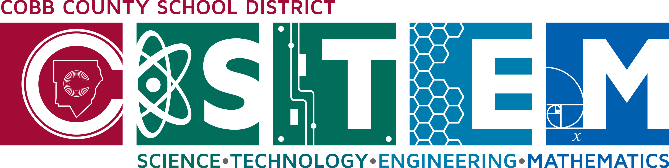 STEM Enrichment Activity ChartGrades K-2Week of May 4 – May 7, 2020STEM Enrichment Activity ChartGrades K-2Week of May 4 – May 7, 2020STEM Enrichment Activity ChartGrades K-2Week of May 4 – May 7, 2020STEM Enrichment Activity ChartGrades K-2Week of May 4 – May 7, 2020CreateMondayCreateMondayScienceTuesdayScienceTuesdayScienceTuesdayCoding/ActiveWednesdayCoding/ActiveWednesdayCoding/ActiveWednesdayEngineeringThursdayEngineeringThursdayWork with your parents to create a kindness calendar for the week. Do one thing each day that shows kindness to someone in your family!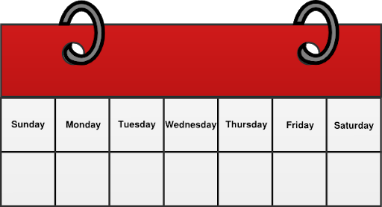 Social EmotionalWork with your parents to create a kindness calendar for the week. Do one thing each day that shows kindness to someone in your family!Social EmotionalPour some water into a small clear glass. Add some oil into the cup and observe what happens. Talk to your parents about why the oil and water are acting the way they do! 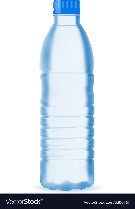 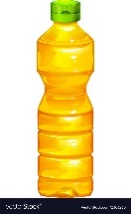 Properties of MatterPour some water into a small clear glass. Add some oil into the cup and observe what happens. Talk to your parents about why the oil and water are acting the way they do! Properties of MatterPour some water into a small clear glass. Add some oil into the cup and observe what happens. Talk to your parents about why the oil and water are acting the way they do! Properties of MatterTest your reflexes! Have a friend drop an item and try to catch it before it hits the ground.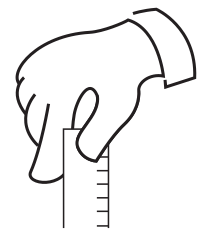 Reflexes and Fine Motor SkillsTest your reflexes! Have a friend drop an item and try to catch it before it hits the ground.Reflexes and Fine Motor SkillsTest your reflexes! Have a friend drop an item and try to catch it before it hits the ground.Reflexes and Fine Motor SkillsCreate a cup and string phone by poking the ends of a string through the bottoms of two cups. Try a few different types of cups and string. Which ones work the best? Send a positive message to a family member through your phone.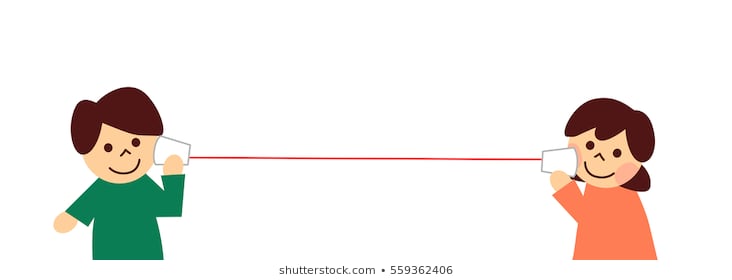 Engineering Design ChallengeCreate a cup and string phone by poking the ends of a string through the bottoms of two cups. Try a few different types of cups and string. Which ones work the best? Send a positive message to a family member through your phone.Engineering Design ChallengeGet out your play-doh or make some using THIS recipe! Use your dough to make faces that show how you’ve been feeling. 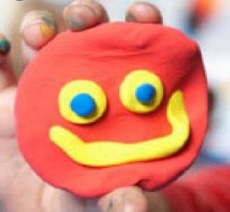 Fine Motor Skills and Social Emotional  Get out your play-doh or make some using THIS recipe! Use your dough to make faces that show how you’ve been feeling. Fine Motor Skills and Social Emotional  Design and build a catapult with household items to knock over a tower of cups. 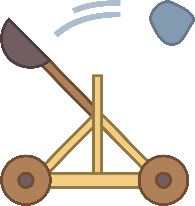 Pushes and Pulls  Design and build a catapult with household items to knock over a tower of cups. Pushes and Pulls  Design and build a catapult with household items to knock over a tower of cups. Pushes and Pulls  Make your own directional arrows and code a path outside! Be sure to add moves! (ex: move 3 spaces to the left and pick a flower). 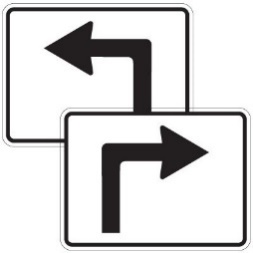 Unplugged Coding  Make your own directional arrows and code a path outside! Be sure to add moves! (ex: move 3 spaces to the left and pick a flower). Unplugged Coding  Make your own directional arrows and code a path outside! Be sure to add moves! (ex: move 3 spaces to the left and pick a flower). Unplugged Coding  Using a plastic bag and a cup, build a parachute for a small toy!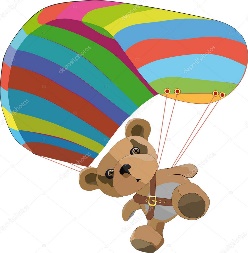 Engineering Design Challenge  Using a plastic bag and a cup, build a parachute for a small toy!Engineering Design Challenge  Use shaving cream and food color to create puffy paint and paint the perfect spring day!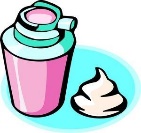 Fine Arts Use shaving cream and food color to create puffy paint and paint the perfect spring day!Fine Arts Create a rainbow using a glass of water, sunlight, and a piece of paper!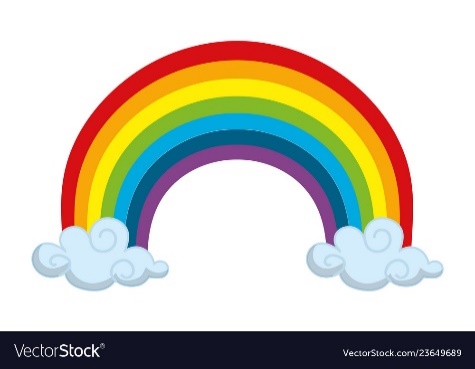 The Nature of Light  Create a rainbow using a glass of water, sunlight, and a piece of paper!The Nature of Light  Create a rainbow using a glass of water, sunlight, and a piece of paper!The Nature of Light  Design your dream room in Minecraft!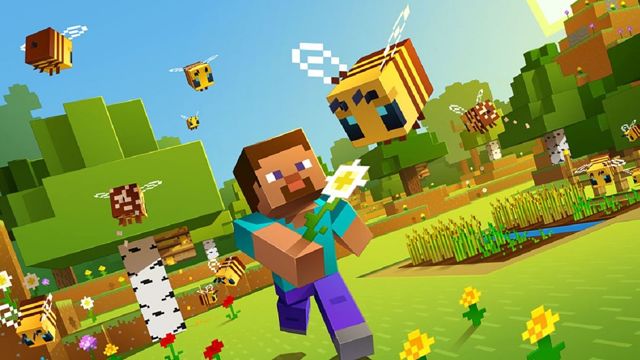 Coding Design your dream room in Minecraft!Coding Design your dream room in Minecraft!Coding Have a paper airplane flying contest with your family! Visit this website for ideas about different shapes and designs. Chart your results!https://www.foldnfly.com/#/1-1-1-1-1-1-1-1-2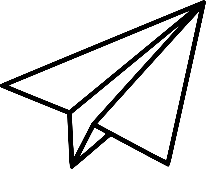 Aerospace andFine Motor Skills Have a paper airplane flying contest with your family! Visit this website for ideas about different shapes and designs. Chart your results!https://www.foldnfly.com/#/1-1-1-1-1-1-1-1-2Aerospace andFine Motor Skills 